Принято педагогическим советом                                                  Утверждено:МКОУ «Андыхская СОШ»                                    Директор МКОУ «Андыхская СОШ» Протокол №2 от 27.10.2017г.                                            ___________ М.Г.Газалиев.                                                                                              Приказ № 1  от 27.10.2017 ПОЛОЖЕНИЕО ЯЗЫКЕ ОБУЧЕНИЯ И ЯЗЫКЕ ИЗУЧЕНИЯ В МУНИЦИПАЛЬНОМ КАЗЕННОМ ОБРАЗОВАТЕЛЬНОМ УЧРЕЖДЕНИИ «АНДЫХСКАЯ СРЕДНЯЯ ОБЩЕОБРАЗОВАТЕЛЬНАЯ ШКОЛА»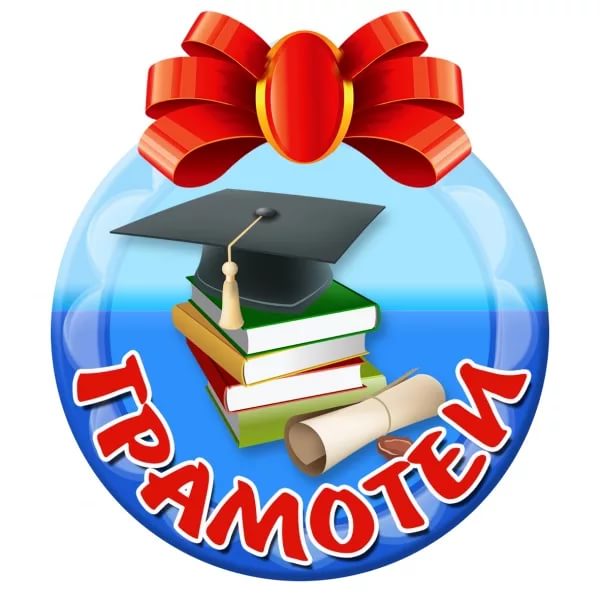                                                               АНДЫХ  2017гПоложение о языках в образовательной организацииI. Общие положения1.1. Положение о языках в образовательной организации (далее - Положение) разработано в соответствии со ст. 14 Федерального закона от 29.12.2012 № 273-ФЗ "Об образовании в Российской Федерации", Законом Российской Федерации «О языках народов Российской Федерации» от 25.10.1991 г. № 1807-1 (редакция от 12.03.2014 г.), Российской Федерации в области образования в части определения языка образования и языка изучения в ОО.1.3.В ОО образовательная деятельность осуществляется на русском языке, если настоящим Положением не установлено иное. 4.Преподавание осуществляется в соответствии с федеральным государственным образовательным стандартом НОО, ООО, СОО.Для недопущения нарушений права граждан в части определения языка образования и языка изучения ОО обеспечивает систематическое информирование родителей (законных представителей) обучающихся с целью свободного, добровольного выбора ими языка преподавания и изучения государственных  языков Республики Дагестан, а также изучения родного языка из числа народов Российской Федерации.Организация выбора языка преподавания и изучения  предусматривает участие Учредительного совета. Результаты зафиксированы заявлениями родителей.Настоящее Положение обязательно для исполнения  всеми участниками образовательного процесса.Язык образования.В соответствии с ст. 14 п. 1 Закона РФ «Об образовании в Российской Федерации в ОО гарантируется получение образования на государственном языке Российской Федерации, а также выбор языка обучения и воспитания в пределах возможностей, предоставляемых системой образования.Преподавание и изучение государственных языков Республики Дагестан не должны осуществляться в ущерб преподаванию и изучению государственного языка Российской Федерации.Образовательная деятельность в ОО осуществляется на русском языке. Преподавание и изучение русского языка в рамках имеющих государственную аккредитацию образовательных программ осуществляется в соответствии с федеральными государственными образовательными стандартами.Иностранные граждане и лица без гражданства все документы представляют в ОО на русском языке или вместе с заверенным в установленном порядке переводом на русский язык.Граждане Российской Федерации, иностранные граждане и лица без гражданства получают образование в ОО на русском языке по основным образовательным программам начального общего, основного общего, среднего общего образования в соответствии с федеральными государственными образовательными стандартамиИзучение русского языка как государственного языка РФ.Русский язык как государственный язык Российской Федерации изучается во всех классах в соответствии с Законом Российской Федерации «О языках народов Российской Федерации» от 25 октября 1991 года №1807-1 и с Федеральным законом «Об образовании в Российской Федерации» от 29.12.2012 года № 273-ФЗ.Изучение русского языка как государственного языка в ОО регламентируется федеральнымигосударственными образовательными стандартами. В региональном Базисном учебном плане, составленном на основе федерального Базисного плана, отводятся соответствующие часы на изучение русского языка как государственного языка Российской Федерации.В 1-11-х классах ОО русский язык изучается в объемах, предусмотренных Базисным учебным планом для школ Российской Федерации, не допускается сокращение количества часов на изучение русского языка.В образовательном процессе должны использоваться только те учебники, которые утверждены и рекомендованы (или допущены) Министерством образования и науки Российской Федерации (согласно федеральному перечню учебников на текущий год).Изучение языков народов РДОбучение на родных языках может быть обеспечено созданием необходимого числа обучающихся для класса (группы), а также созданием условий для их функционирования в пределах возможностей, предоставляемых системой образования.Классы с обучением на родных языках или классы (группы) с изучением родного языка могут создаваться на основании заявлений родителей (законных представителей) обучающихся при поступлении ребёнка в ОО.Обучение на родных языках и изучение родных языков регулируется государственными образовательными стандартами, а также региональным Базисным учебным планом, составленным на основе федерального Базисного плана, где отводятся соответствующие часы на изучение родных языков.Право на получение  начального общего и основного общего образования на родном языке из числа языков народов Российской Федерации, а также право на изучение родного языка из числа языков народов Российской Федерации реализуется в пределах возможностей, предоставляемых системой образования, в порядке, установленном законодательством об образовании:При поступлении в школу ребенка   родители или лица их заменяющие в заявлении    .    указывают желаемое для них  изучение родного языкаРодной язык изучается за счет регионального компонента учебного плана в форме факультатива, групповых занятий, часов  внеурочной деятельности                                                                            4.4.3. Группа формируется при наличие не менее 5 заявлений в классе.4.4.4. Оценивание результатов изучения родного языка  утверждается решением педагогического совета школы5.Изучение иностранного языкаВ качестве иностранного языка осуществляется изучение английского языка во 2-х -11-х классах. При наличии специалистов, по желанию родителей могут изучаться и другие иностранные языки.Осуществляется деление классов на группы для изучения иностранного языка в соответствии с нормативными требованиями.6. Порядок выбора языка:6.1.Основной этап. 6.1.1. На общешкольных и классных родительских собраниях должны присутствовать родители (законные представители) обучающихся, координатор, классные руководители, учителя, преподающие родные языки. Родителей (законных представителей) обучающихся в ходе классных и общешкольных родительских собраний необходимо проинформировать о праве выбора языка обучения и языка изучения на основании вышеизложенных нормативных документов с занесением данного вопроса в протокол родительского собрания. Данные протоколов по каждому классу должны соответствовать числу и содержанию личных заявлений родителей. Проведение родительского собрания рекомендуется построить по следующему примерному плану:вводное выступление руководителя учебного заведения;представление педагогических работников, которые будут преподавать родные языки;представление содержания предмета (цель, задачи, ценностные ориентиры, внеурочная деятельность – кратко);ответы на вопросы родителей (законных представителей);заполнение родителями (законными представителями) обучающихся  личных заявлений (образец заявления – приложение № 2);сбор заполненных родителями (законными представителями) заявлений. В случае отсутствия родителей некоторых учащихся классными руководителями в частном порядке должна быть проведена работа по информированию их о вопросах, рассмотренных на собрании, и заполнению заявления, о чем дополнительно произвести запись в протоколе родительских собраний.   6.1.Заключительный этап. Подвести итоги собраний, направить информацию об их результатах, выборе языка обучения, изучения (с указанием формы и количества выбравших детей за подписью директора школы – приложения № 3-4) в органы управления образованием. Образовательные организации по итогам собраний сохраняют заявления родителей, протоколы родительских собраний, оригинал сводной информации за подписью классных руководителей и директоров школ, которые хранятся в учебном заведении 5 лет.  В исключительных случаях допускается изменение выбора родителями (законными представителями) после подведения итогов родительских собраний и направления информации в орган управления образованием. В этом случае родители (законные представители) обучающихся должны обратиться к руководителю учебного заведения с письменным заявлением. Решение об удовлетворении такого заявления принимается руководителем образовательной организации по согласованию с учителем-предметником.  Органам управления образованием ежегодно по состоянию на 1 июня и 10 сентября (уточненную) необходимо предоставлять информацию в Министерство образования, науки и молодежи Республики Дагестан по форме (приложения № 5-6).Проведенная работа должна обеспечить реализацию прав граждан на свободный, добровольный, информированный выбор языка обучения, а также выбор родного языка для изучения.Локальный акт действует до его замены новым.	Проживающего по	 адресу____________________________________Заявление   Прошу организовать изучение родного (аварского) языка ,как предмета для моего ребенка учащегося___класса___________________________________________________      Дата___________                                                          Подпись_____________	Проживающего по	 адресу____________________________________Заявление   Прошу организовать изучение родного (аварского) языка ,как предмета для моего ребенка учащегося___класса___________________________________________________      Дата___________                                                          Подпись_____________Директору МКОУ «Андыхская СОШ»Газалиеву М.Г.                 .гр.__________________________________,Директору МКОУ «Андвская СОШ»Газалиеву М.Г.                 .гр.__________________________________,